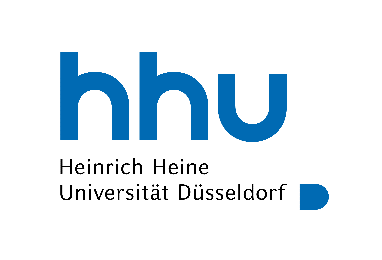 Fachschaft  PharmazieHeinrich-Heine-Universität DüsseldorfGeb. 26.31 U1 R41Universitätsstraße 140225 DüsseldorfTel.: 0211-8112516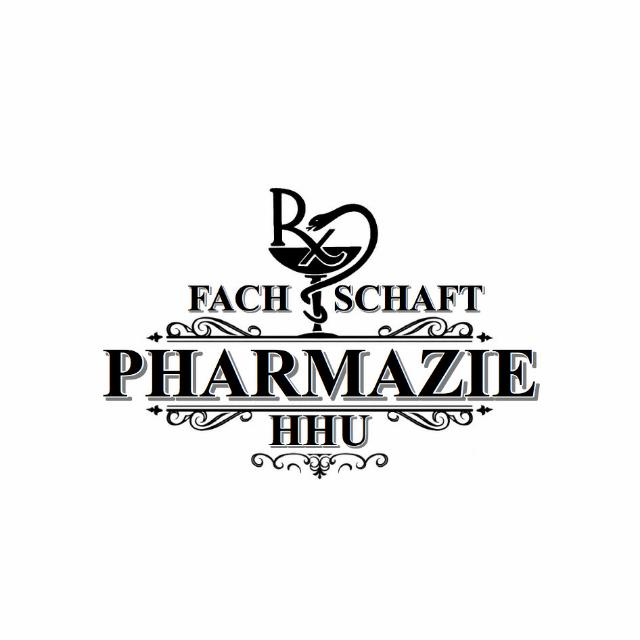 Protokoll der Wahl-Vollversammlung 09.05.2023Anwesende Räte:  	 Evelyn W.	 Eunice M.		 Moritz K.		 Samuel K. Lukas M. 	 Simon T.  	              Jona S.		 Rojin K. Yousra L.	 Jonas A.		 Sarah G.		 Marwa M.Anfang: 18:25 UhrTagesordnung:TOP 0: RegulariaBeschlussfähigkeit wird festgestelltJonas A. ist RedeleitungTOP 1: KassenberichtGeld hauptsächlich für Kittelbestellung und FS-Pullover ausgegebenim Durchschnitt kaum Verlust an GeldernKassenwärtin Rojin K. einstimmig (8 Stimmen) entlastet TOP 2: Vorstellung der Kandidaten für den FS-Rates stellen sich alle Kandidaten vorRojin KaracatasLea Thao Ly DinhJonas AlhornSarah GiffelsEunice MartinsNele SchornMaik Garcia JosephsLeonie KütterAlexander KochFrederik Max Theodor RoosÄnne VoßVeronika MayerIsa Heinzeum 18:37 Uhr haben sich alle Kandidaten vorgestellt und die Wahlliste ist damit geschlossenAlex K. und Frederik R.  stellen sich als Freiwillige für den Discord der Regenbogenwahl aufTOP 3: ExpoPharmFreitag und Samstag für uns relevantfür alle Pharmazie-Studierende gratis TicketsFreitagabend Party bis 22 UhrSamstag: Studenten Tag den ganzen Tag über, organisiert vom BPHD und AvoxaSonntag früh FrühstückTOP 4: SumUp- Gerätfür 200 Euro ein SumUp-Gerät von unserem Geld kaufengünstiges Tablet dazu, um eine interne Inventarliste führeneinstimmig (8 Stimmen) dafür, Budget: 500 EuroTOP 5: Kittel, HS, PulliPulli-Bestellung: Preis nicht mehr so günstig, wenn wir weniger nachbestellenKittel-Bestellung: nur nach Bedarf bestellendas SumUp-Gerät kostet insgesamt einen kleinen Betrag wegen der Überweisungen, jedoch kaum relevant für den sonstigen AufwandTOP 6: FS Ref Update BVTwir dürfen max. 500 Euro (Inkl. Reisekosten) für Fahrten ausgebenalles über 500 Euro muss beim Studierendenparlament eingereicht werdenallerdings wird dort bei einer Ablehnung überhaupt nichts mehr erstattet, auch nicht die 500 Eurodaher vorher besser informieren zu den Preisen insgesamtfür die jetzige BVT: 480 Euro Kosten, da Eunice nicht mitfährt und ein Zimmer weniger benötigt wirdTOP 7: Partybahnnur 100 Plätzeunsere Fachschaft nimmt nicht mehr teilTOP 8: HITDatum: 03. Juni, 10-15 Uhrunsere Fachschaft  sollte anwesend seinFreiwillige benötigtTOP 9: FS-DiensteMontags bis Ende Mai durchgeplantMittwochs muss bis Juli durchgeplant werdenneue Mitglieder sollten sich Dienst vorher anschauenTOP 10: Pause in den VorlesungenProf. Kurz und Frau Läer machen in der Hälfte der Vorlseung eine kurze Pausestößt auf positive Resonanz, könnte in dem Prof. Gespräch angesprochen werdenTOP 11: SonstigesProf. Gespräch: einen Termin zwischen dem 26.06. und 29.06. findenESAG-Team: Pläne sollen an das AstA für Oktober geschickt werdenEnde: 19:15 UhrProtokollführerIn: Sarah Giffels